Пояснительная запискаДанная рабочая программа разработана на основе следующих нормативных документов:Федерального закона «Об образовании в РФ» от 29.12.2012г.  № 273-ФЗ.Приказа Министерства образования и науки Российской Федерации от 17.12.2010 № 1897 «Об утверждении федерального государственного образовательного стандарта основного общего образования» (с последующими изменениями).Авторской программы: География. Рабочие программы. Предметная линия учебников «Полярная звезда». 5-9 классы: пособие для учителей общеобразовательных учреждений / В.В. Николина, А.И. Алексеев, Е.К. Липкина - М.: Просвещение, 2019; Федеральный перечень учебников, рекомендованных к использованию, утверждённый приказом МОН РФ.Общие цели образования с учетом специфики учебного предмета  Курс географии 5 класса открывает 6-летний цикл изучения географии в школе. Начальный курс опирается на пропедевтические знания учащихся из курсов «Природоведение», «Окружающий мир», «Естествознание» начальной и основной ступени обучения.Целями изучения географии в основной школе являются:формирование системы географических знаний как компонента научной картины мира;формирование целостного географического образа планеты Земля на разных уровнях (планета в целом, территории материков, России, своего региона и т.д.);понимание особенностей взаимодействия человека и природы на современном этапе его развития с учетом исторических факторов;познание основных природных, экологических, социально-экономических, геополитических и иных процессов, происходящих в географическом пространстве России и мира;понимание главных особенностей взаимодействия человека и природы на современном этапе его развития с учетом исторических факторов;формирование системы интеллектуальных, практических, универсальных учебных, оценочных, коммуникативных умений, обеспечивающих безопасное, социально и экологически целесообразное поведения в окружающей среде;формирование общечеловеческих ценностей, связанных с пониманием значимости географического пространства для человека, с заботой о сохранении окружающей среды для жизни на Земле;понимание закономерностей размещения населения и территориальной организации хозяйства в связи с природными, социально-экономическими и экологическими факторами, зависимости проблем адаптации и здоровья человека от географических условий проживания;глубокое и всестороннее изучение географии России, включая различные виды ее географического положения, природу, население, хозяйство, регионы, особенности природопользования в их взаимозависимости;формирование опыта жизнедеятельности через усвоенные человечеством научные общекультурные достижения (карта, космические снимки, путешествия, наблюдения традиции, использование приборов и техники), способствующие изучению, освоению и сохранению географического пространства;формирование опыта ориентирования в географическом пространстве с помощью различных способов (план, карта, приборы, объекты природы и др.), обеспечивающих реализацию собственных потребностей, интересов, проектов;формирование опыта творческой деятельности по реализации познавательных, социально-коммуникативных потребностей на основе создания собственных географических продуктов (схемы, проекты, компьютерные программы, презентации);выработка у обучающихся понимания общественной потребности в географических знаниях. А также формирование у них отношения к географии, как возможной области будущей практической деятельности.Цели и задачи курса:ознакомление учащихся с основными понятиями и закономерностями науки географии;формирование географической культуры личности и обучение географическому языку;формирование умения использовать источники географической информации, прежде всего географические карты;сформировать знания о земных оболочках: атмосфере, гидросфере, литосфере, биосфере;формирование правильных пространственных представлений о природных системах Земли на разных уровнях: от локальных (местных), до глобальных.Задачи, решаемые в этом курсе, для достижения поставленной цели, можно сформулировать следующим образом:показать школьникам географию как комплексный предмет изучения и убедить учащихся в необходимости и полезности ее изучения;приобщить к терминологическому языку географии и сформировать первые пространственные представления об объектах и явлениях, происходящих в окружающем ребенка мире;познакомить с географической картой как уникальным и наглядным источником знаний и средством обучения;научить работать с разными средствами обучения как в природе, на местности, так и в классе, лаборатории.а самое главное – показать школьникам, что каждый человек является частью общепланетарного природного комплекса «Земля» и каждый живущий на ней в ответе за все, что он сам делает в окружающем его мире.Общая характеристика учебного предмета «География» География — единственный школьный предмет, синтезирующий многие компоненты как общественно-научного, так и естественно-научного знания. В ней реализуются такие сквозные направления современного образования, как гуманизация, социологизация, экологизация, экономизация, которые должны способствовать формированию общей культуры молодого поколения. Вследствие этого содержание разных разделов курса географии для основной школы, насыщенное экологическими, этнографическими, социальными, экономическими аспектами, становится тем звеном, которое помогает учащимся осознать тесную взаимосвязь естественных и общественных дисциплин, природы и общества в целом. В этом проявляется огромное образовательное, развивающее и воспитательное значение географии, позволяющее формировать у учащихся:География в основной школе изучается с 6 по 9 классы. Общее число учебных часов за четыре года обучения — 238, из них  35 ч (1 ч в неделю) в 6классе.В соответствии с базисным учебным (образовательным) планом курсу географии на ступени основного общего образования предшествуют курсы «Окружающий мир» и «Естествознание», включающие определенные географические сведения. По отношению к курсу географии данные курсы являются пропедевтическими.В свою очередь, содержание курса географии в основной школе является базой для изучения общих географических закономерностей, теорий, законов, гипотез в старшей школе. Таким образом, содержание курса в основной школе представляет собой базовое звено в системе непрерывного географического образования и является основой для последующей уровневой и профильной Место предмета в базисном (учебном плане) География в основной школе изучается с 6 по 9 классы. Общее число учебных часов за четыре года обучения — 238, из них  35 ч (1 ч в неделю) в 6классе.В соответствии с базисным учебным (образовательным) планом курсу географии на ступени основного общего образования предшествуют курсы «Окружающий мир» и «Естествознание», включающие определенные географические сведения. По отношению к курсу географии данные курсы являются пропедевтическими.В свою очередь, содержание курса географии в основной школе является базой для изучения общих географических закономерностей, теорий, законов, гипотез в старшей школе. Таким образом, содержание курса в основной школе представляет собой базовое звено в системе непрерывного географического образования и является основой для последующей уровневой и профильной дифференциации.- целостное восприятие мира как иерархии формирующихся и развивающихся по определенным законам взаимосвязанных природно-общественных территориальных систем;- комплексное представленное о географической среде как среде обитания (жизненном пространстве) человечества посредством знакомства с особенностями природы, жизни и хозяйство людей в разных географических условиях;- социально значимые качества личности: гражданственность, патриотизм; гражданскую социальную солидарность и партнерство; гражданскую, социальную и моральную ответственность; адекватное восприятие ценностей гражданского общества; заботу о поддержании межэтнического мира и согласия; трудолюбие.  Содержание курса географии в основной школе позволяет формировать и использовать разнообразный спектр видов деятельности и соответственно учебных действий, таких, как умение видеть проблемы, ставить вопросы, классифицировать, наблюдать, проводить эксперимент, делать выводы и умозаключения, объяснять, доказывать, защищать свои идеи, давать определения понятиям. Сюда же относятся приёмы, сходные с определением понятий: описание, характеристика, разъяснение, сравнение, различение, классификация, наблюдение, умения и навыки проведения эксперимента, умения делать выводы и заключения, структурировать материал и др. Эти умения ведут к формированию познавательных потребностей и развитию познавательных способностей. Школьный курс географии призван также способствовать предпрофильной ориентации учащихся. Место учебного предмета «География» в учебном плане  Учебный предмет «География» в основной школе изучается с 5 по 9 классы. На изучения предмета в 5 классе отводится 35 часов (1 час в неделю). Используемый учебно-методический комплект География. Рабочие программы. Предметная линия учебников «Полярная звезда» 5-9 классы: пособие для учителей общеобразовательных учреждений / В. В. Николина, А. И. Алексеев, Е. К. Липкина-М.: Просвещение,2020.Алексеев А.И., Николина В.В., Липкина Е.К.  География.   5-6 классы.   Учебник, -  М.:  Просвещение, 2020Николина В.В.  География. 5-6 классы.  Поурочные разработки,  - М.: Просвещение, 2020Николина В.В.  География.   Мой – тренажер.  5-6 классы.  Рабочая тетрадь, -  М.: Просвещение, 2016 Николина В.В., Липкина Е.К.  География. 5-9 классы.  Проекты  и  творческие работы,  - М.: Просвещение, 2016 5)  Географический атлас. 5 класс – «Полярная звезда», 2019.                                                                                                                                                                                                                                              6) Контурные карты. 5 класс – «Полярная звезда», 20197) Электронное приложение к учебнику. География. 5-6 классы «Полярная звезда».Планируемые результаты. Личностными результатами обучения географии в основной школе является формирование всесторонне образованной, инициативной и успешной личности, обладающей системой современных мировоззренческих взглядов, ценностных ориентации, идейно-нравственных, культурных и этических принципов и норм поведения. Важнейшие личностные результаты:- воспитание патриотизма, любви и уважения к Отечеству, чувства гордости за свою Родину; усвоение гуманистических и традиционных ценностей многонационального российского общества; воспитание чувства ответственности и долга перед Родиной;- формирование ответственного отношения к учению, готовности и способности учащихся к саморазвитию и самообразованию на основе мотивации к обучению и познанию;- формирование личностных представлений о целостности природы Земли; осознание значимости и общности глобальных проблем человечества;- формирование уважительного отношения к истории, культуре, национальным особенностям, традициям и образу жизни других народов; осознанной доброжелательности к другому человеку, его мнению, мировоззрению, культуре, языку, вере; готовности и способности вести диалог с другими людьми и достигать в нём взаимопонимания;- освоение социальных норм, правил поведения, ролей и форм социальной жизни в группах и сообществах, включая взрослые и социальные сообщества; участие в школьном самоуправлении и общественной жизни в пределах возрастных компетенции с учётом региональных, этнокультурных, социальных и экономических особенностей;- развитие морального сознания и компетентности в решении моральных проблем на основе личностного выбора; формирование нравственных чувств и нравственного поведения, осознанного и ответственного отношения к собственным поступкам;- формирование коммуникативной компетентности в общении и сотрудничестве со сверстниками, старшими и младшими в процессе образовательной, общественно полезной, учебно-исследовательской, творческой и других видов деятельности;- формирование ценности здорового и безопасного образа жизни; усвоение правил индивидуального и коллективного безопасного поведения в чрезвычайных ситуациях, угрожающих жизни и здоровью людей, правил поведения на транспорте и на дорогах;- формирование основ экологического сознания на основе признания ценности жизни во всех её проявлениях и необходимости ответственного, бережного отношения к окружающей среде;- развитие эмоционально-ценностного отношения к природе, эстетического сознания через освоение природного и культурного наследия народов мира, творческой деятельности эстетического характера.Метапредметные результаты включают освоенные обучающимися универсальные учебные действия, обеспечивающие овладение ключевыми компетенциями, составляющими основу умения учиться.Важнейшие метапредметные результаты обучения географии:- умение самостоятельно определять цели своего обучения, ставить и формулировать для себя новые задачи в учёбе и познавательной деятельности, развивать мотивы и интересы своей познавательной деятельности;- умение планировать пути достижения целей, в том числе альтернативные, выбирать наиболее эффективные способы решения учебных и познавательных задач;- умение соотносить свои действия с планируемыми результатами, осуществлять контроль своей деятельности в процессе достижения результата, определять способы действий в рамках предложенных условий и требований, корректировать свои действия в соответствии с изменяющейся ситуацией;- умение оценивать правильность выполнения учебной задачи, собственные возможности её решения;- владение основами самоконтроля, самооценки, принятия решений и осуществления осознанного выбора в учебной и познавательной деятельности;- умение определять понятия, устанавливать аналогии, выбирать основания и критерии для классификации, устанавливать причинно-следственные связи, строить логическое рассуждение, умозаключение (индуктивное, дедуктивное и по аналогии) и делать выводы;- владение умением создавать, применять и преобразовывать знаки и символы, модели и схемы для решения учебных и познавательных задач;- смысловое чтение;- умение организовывать учебное сотрудничество и совместную деятельность с учителем и сверстниками; работать индивидуально и в группе: находить общее решение и разрешать конфликты на основе согласования позиций и учёта интересов; формулировать, аргументировать и отстаивать своё мнение;- умение осознанно использовать речевые средства в соответствии с задачей коммуникации, для выражения своих чувств, мыслей и потребностей; планирования и регуляции своей деятельности; владение устной и письменной речью; монологической контекстной речью;- формирование и развитие компетентности в области использования информационно-коммуникационных технологий (ИКТ-компетенции). Предметные результаты:1) первичные представления о географической науке, её роли в освоении планеты человеком, о географических знаниях как компоненте научной картины мира, их необходимости для решения современных практических задач человечества и своей страны, в том числе задачи охраны окружающей среды;2) основополагающие знания о природе Земли как целостной развивающейся системе, о единстве человека и природы;3) первичные навыки использования территориального подхода (на примере своего региона) как основы географического мышления для осознания своего места в целостном, многообразном и быстро изменяющемся мире;4) элементарные практические умения использования приборов и инструментов для определения количественных и качественных характеристик компонентов географической среды, в том числе её экологических параметров;5) основы картографической грамотности и использования географической карты как одного из «языков» международного общения;6) первичные навыки нахождения, использования и презентации географической информации;7) начальные умения и навыки использования географических знаний в повседневной жизни для объяснения и оценки разнообразных явлений и процессов, оценивания уровня безопасности окружающей среды, адаптации к условиям территории проживания, соблюдения мер безопасности в случае природных стихийных бедствий и техногенных катастроф;8) общие представления об экологических проблемах, умения и навыки безопасного и экологически целесообразного поведения в окружающей среде.Содержание учебного предмета «География»(35 часов)Раздел 1. Географическое изучение Земли (6 часов)                                                  Вводный урок. География- наука о планете Земля – 1час.                                                                                                                       Развитие географических знаний о Земле – 5 часов.                                                                     Развитие представлений человека о мире. Выдающиеся географические открытия. География сегодня.                                              Практические работы:1.Обазночение на контурной карте маршрутов путешествий, географических объектов, открытых в разные периоды.2.Составление списка источников информации по теме «Имена русских первопроходцев и мореплавателей на корте мира.Раздел 2. Земля-планета Солнечной системы (5 часов)Планета Земля Земля в Солнечной системе. Мы во Вселенной. Форма, размеры Земли, их географические следствия. Осевое и орбитальное движение Земли. Пояса освещённости. Тропики и полярные круги. Влияние космоса на Землю и жизнь людей.Практические работы:1.Характеристика событий, происходящих на экваторе, в тропиках, на полярных кругах и полюсах Земли в дни равноденствий и солнцестояний.2.Выявление закономерностей изменения продолжительности дня и высоты Солнца над горизонтом в зависимости от времени года на территории своей местности.Раздел 3. Изображение земной поверхности.План и топографическая карта – 11 часов.                                                                                                             Глобус. Масштаб и его виды. Параллели. Меридианы. Определение направлений на глобусе. Градусная сетка. Географические координаты, их определение. Способы изображения земной поверхности.                                                                                               План местности. Ориентирование и способы ориентирования на местности. Компас. Азимут. Измерение расстояний и определение направлений на местности и плане. Способы изображения рельефа земной поверхности. Условные знаки. Чтение плана местности. Решение практических задач по плану. Практическая работа:Проведение полярной съёмки и составление плана местности.Географические карты. Отличие карты от плана. Легенда карты. Градусная сетка. Ориентирование и измерение расстояния на карте. Чтение карты, определение местоположения географических объектов, абсолютных высот. Разнообразие карт. Практические работы:1.Определение направления и расстояния на карте.2.Определение географических координат точек на глобусе и картах.                                                                                            Раздел 4. Литосфера-каменная оболочка Земли.                                                                                  Земная кора и литосфера. Рельеф Земли – 10 часов.                                                                      Литосфера-твёрдая оболочка Земли. Внутреннее строение Земли. Строение земной коры.                                                               Вещества земной коры: минералы и горные породыРельеф земной поверхности. Формы рельефа. Различия гор по высоте. Разнообразие равнин по высоте. Внутренние и внешние процессы образования рельефа. Движение литосферных плит. Образование гор. Вулканы и землетрясения. Выветривание. Деятельность человека, преобразующая земную поверхность, и связанные с ней экологические проблемы. Условия жизни людей в районах распространения землетрясения и вулканизма, обеспечение безопасности населения. Внешние процессы, изменяющие земную поверхность. Практические работы.                                                                                                               1.Сравнение свойств горных пород.                                                                                        2. Нанесение на контурную карту Географического положения островов полуостровов, высочайших гор и обширных равнин мира.                                                                                                                                            3. Описание местоположения горной системы или равнины по физической карте.Итоговое повторение. Контроль знаний – 3 часа.                                                                                              Календарно-тематическое планирование№           урокаТема урокаКоличество часовДата проведенияДата проведенияВведение (1 час)Введение (1 час)Введение (1 час)по планупо факту1Зачем нам география и как мы будем её изучать107.09Развитие географических знаний о Земле (5 часов)Развитие географических знаний о Земле (5 часов)Развитие географических знаний о Земле (5 часов)Развитие географических знаний о Земле (5 часов)Развитие географических знаний о Земле (5 часов)2Как люди открывали Землю114.093Как люди открывали Землю121.094Российские путешественники128.095География сегодня105.106Обобщение по теме «Развитие географических знаний о Земле»  112.10Земля – планета Солнечной системы  (5 часов)Земля – планета Солнечной системы  (5 часов)Земля – планета Солнечной системы  (5 часов)Земля – планета Солнечной системы  (5 часов)Земля – планета Солнечной системы  (5 часов)7Мы во вселенной.119.108 Движение Земли.126.109Солнечный свет на Земле. 109.1110Солнечный свет на Земле. Практическая работа «Выявление закономерностей изменения продолжительности дня и высоты Солнца над горизонтом в зависимости от времени года на территории своей местности».116.1111Обобщение по теме «Земля – планета Солнечной системы» Текущий контроль.123.11План и карта  (11часов)План и карта  (11часов)План и карта  (11часов)План и карта  (11часов)План и карта  (11часов)12Ориентирование на местности. План местности.130.1113Земная поверхность на плане и карте.107.1214Земная поверхность на плане и карте.114.1215Учимся с «Полярной звездой» Практическая работа «Проведение полярной съёмки и составление плана местности».121.1216Географическая карта.128.1217Градусная сетка.118.0118Географические координаты. Географическая широта.       125.0119Географические координаты. Географическая долгота.       101.0220Практическая работа «Решение практических задач по плану и карте»108.0221Составление описания местности по планам и картам.                             115.0222Обобщение по теме «План и карта» Текущий контроль знаний.122.02Литосфера - твердая оболочка Земли (10 часов)Литосфера - твердая оболочка Земли (10 часов)Литосфера - твердая оболочка Земли (10 часов)Литосфера - твердая оболочка Земли (10 часов)Литосфера - твердая оболочка Земли (10 часов)23Земная кора - верхняя часть литосферы.101.0324Горные породы, минералы и полезные ископаемые.             115.0325Движения Земной коры.  Землетрясения.122.0326Движения Земной коры.  Вулканизм.105.0427Рельеф Земли. Равнины.           112.0428Рельеф Земли. Горы.            119.0429Учимся с «Полярной звездой». Разрабатываем проект «Скульптурный портрет Земли» 126.0430 Литосфера и человек.103.0531Обобщение по теме  «Литосфера - твердая оболочка Земли»       110.0532Проверочная работа по теме «Литосфера - твердая оболочка Земли»       117.05Повторение изученного за курс 5 класса. Контроль знаний. (3 часа)Повторение изученного за курс 5 класса. Контроль знаний. (3 часа)Повторение изученного за курс 5 класса. Контроль знаний. (3 часа)Повторение изученного за курс 5 класса. Контроль знаний. (3 часа)Повторение изученного за курс 5 класса. Контроль знаний. (3 часа)33Обобщение знаний за курс 5 класса.124.0534Итоговая контрольная работа126.0535Работа над ошибками131.05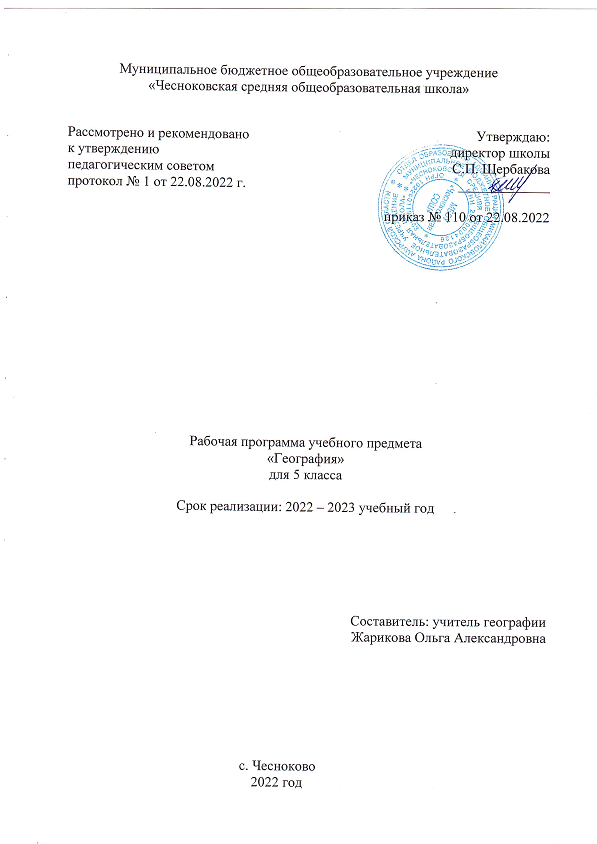 